Уважаемые коллеги!В целях привлечения внимания подрастающего поколения к изучению и соблюдению правил безопасного поведения весной, в соответствии с Единым календарём массовых и методических мероприятий на 2023 - 2024 г.г. Центром гражданских и молодёжных инициатив «Идея» г. Оренбурга проводится ежегодная Всероссийская социальная акция, посвящённая правилам безопасности в весеннее время года «Весна прекрасна, когда она безопасна!».Организаторами определены следующие сроки проведения Акции:Акция проводится с 15 февраля 2024 г. до 31 мая 2024 г.;Все работы, присланные на Акцию, будут бесплатно опубликованы в СМИ на сайте https://centrideia.ru/ в разделе «Акции». Работы публикуются каждый вторник;Дипломы участников Акции и благодарственные письма организаторам и руководителям (п.7.2) рассылаются в электронном виде на электронный адрес, указанный в заявке каждую среду;Список участников Акции будет опубликован на сайте https://centrideia.ru/. Обновление списка каждую среду.Информация об Акции размещена на сайте ЦГМИ «Идея» (СМИ. Регистрационная запись ЭЛ № ФС 77-76118  от 12.07.2019 г. Лицензия на осуществление образовательной деятельности № 56-46 от 09.04.2021 г.) в разделе «Акции».https://centrideia.ru/node/vserossiyskie-i-mezhdunarodnye-akciiКонтактный телефон 88001002684, эл. почта для справок: centrideia@mail.ruДиректор                                                                      А.Р. Татьянина  ИсполнительВ.Р. Горяева88001002684ПОЛОЖЕНИЕо Всероссийской социальной акции«Весна прекрасна, когда она безопасна!»Нет, пожалуй, человека, который бы не радовался пробуждению природы, весеннему пению птиц, ласковому весеннему солнышку. Весна - прекрасное, чудесное время года, самое полезное и приятное время для прогулок с детьми. Именно весной солнце вырабатывает много ультрафиолета, что крайне необходимо для детского растущего организма. Прогулки на свежем воздухе - это всегда интересное и полезное занятие. Но тёплая погода, как ни печально, приносит не только весеннее настроение. Ранняя весна таит в себе немало опасностей. Это и сильный ветер, и сосульки, свисающие с крыш, и гололёд, образовавшийся в связи с таянием снега. И чтобы избежать неприятностей в этот замечательный период пробуждения природы, мы должны использовать наши знания о правилах безопасности в различных жизненных ситуациях! В соответствии с единым календарём массовых и методических мероприятий на 2023 - 2024 гг. Центром гражданских и молодёжных инициатив «Идея» г. Оренбурга проводится ежегодная Всероссийская социальная акция, посвящённая правилам безопасности в весеннее время года «Весна прекрасна, когда она безопасна!» (далее - Акция).Цель и задачи АкцииЦель акции: систематизация знаний о правилах безопасного поведения ранней весной;Задачи:- воспитывать осторожность и осмотрительность к опасным ситуациям;- закрепить знания о правилах безопасности весной;- формировать умение оказывать первую помощь;- развивать умение детей обращаться за помощью к взрослым;- воспитывать внимание, сосредоточенность, чуткость, отзывчивость;- привлечь родителей к проблеме формирования у детей элементарных представлений о безопасности в весеннее время года.2. Учредители и организаторы2.1 Всероссийский Центр гражданских и молодёжных инициатив «Идея» г. Оренбурга;2.2 Организация и проведение Акции возлагается на творческий отдел ЦГМИ «Идея».3. Участники Акции3.1 В акции принимают участие: обучающиеся государственных, муниципальных и негосударственных образовательных организаций, УДОД, расположенных на территории РФ, обучающиеся учреждений начального, среднего и высшего профессионального образования, а также находящиеся на домашнем обучении;3.2 Воспитанники ДОУ;3.3 Педагогические работники всех образовательных учреждений;3.4 Библиотекари;3.5 Работники организаций культуры;3.6 Работники и воспитанники учреждений социальной направленности;3.7 Читатели библиотек, члены кружков, клубов, творческих объединений и другие желающие принять участие;3.8 Родители обучающихся и воспитанников, а также все желающие принять активное участие в данном мероприятии.4. Сроки проведения АкцииАкция проводится с 15 февраля 2024 г. до 31 мая 2024 г.;Все работы, присланные на Акцию, бесплатно публикуются в СМИ centrideia.ru  на сайте https://centrideia.ru/ в разделе «Акции» по вторникам. Внимание! По вторникам публикуются работы, присланные до воскресенья. Заявки, присланные в воскресенье и понедельник, публикуются через неделю во вторник;Дипломы участников Акции и благодарственные письма организаторам и руководителям (кому они необходимы см. п. 7.2) рассылаются в электронном виде на электронный адрес, указанный в заявке каждую среду в вечернее время;Список участников Акции будет опубликован на сайте https://centrideia.ru/ в разделе «Акции». Обновление списка каждую среду в вечернее время.Внимание! Если дата публикации работ выпадает на выходной (праздничный) день, то работы будут опубликованы в следующий за выходным (праздничным) рабочий день. Соответственно, рассылка наградного материала будет произведена в следующий рабочий день за днём публикации работ. Также, если публикация работ выпадает на рабочий день, а рассылка на выходной (праздничный) день, то рассылка наградного материала будет произведена в следующий за выходным (праздничным) рабочий день.Наградной материал будет храниться в архиве Центра до 30 ноября2024 года, а впоследствии удалён. Внимание!!! После удаления наградной материал восстановить будет невозможно. Скачивайте, пожалуйста, вовремя.ПОСЛЕДНИЙ ДЕНЬ ПРИЁМА ЗАЯВОК НА УЧАСТИЕ В АКЦИИ - 31 МАЯ 2024 г.5. Работы АкцииНа акцию принимаются любые работы: рисунки, поделки, плакаты, стенгазеты и электронные школьные газеты, стихи, сочинения, фотоотчёты, фотографии, мультимедийные презентации, связанные с проведением профилактических акций по правилам безопасного поведения в весеннее время года и т.д.Внимание! В работах запрещена пропаганда, публичное демонстрирование нацистской атрибутики или символики организаций, деятельность которых запрещена в РФ, а также  федеральными законами.Все работы, соответствующие требованиям положения, бесплатно публикуются в СМИ centrideia.ru (Регистрационная запись ЭЛ № ФС 77-76118  от 12.07.2019 г.  сделана Федеральной службой  по надзору в сфере связи, информационных технологий и массовых коммуникаций) на сайте https://centrideia.ru/ в разделе «Акции».6. Требования к оформлению пакета документов:, присланные на другие электронные адреса Центра к рассмотрению не принимаются;6.2 К фотографии работы должна быть прикреплена этикетка, содержащая следующую информацию:1. Название работы.2. Фамилия, имя (иногда отчество) участника, класс/возраст (детям).3. Название организации;4. Фамилия, имя, отчество классного руководителя, либо педагога (воспитателя), готовившего участника к акции, его должность (при наличии);5. Творческое объединение (в случае дополнительного образования).Внимание! Этикетка может быть указана как на фото, так и составлена в свободной форме отдельно от работы, например, в WORD.6.3 Поделки присылаются в виде фотографии;6.4 Рисунки могут быть выполнены на любом материале (ватман, картон, холст и т.д.) и присылаются в виде сканированной копии или фотографии;6.5 Работы-фотографии могут быть собраны в документ word, презентацию или просто идти отдельными файлами (2-3 фотографии хорошего качества). 6.6 Фотоотчёты предоставляются в документе формата WORD (или в презентациях). Если работа весит более 10 мб, то работу необходимо загрузить в файлообменник (яндекс диск, облако майл, в социальную сеть, не запрещённую в РФ и т.д.) и прислать ссылку на работу. Работа, присланная просто файлом более 10 мб на сайте опубликована не будет;6.7 Все файлы с работами переименовываются фамилиями участников, представляющих работы;6.8 В мультимедийных презентациях самым первым должен идти титульный лист, в котором будет указана информация об участнике (п. 6.2 п.п. 1-5). Работу объёмом более 10 мб необходимо загрузить в файлообменник (яндекс диск, облако майл, в социальную сеть, не запрещённую в РФ и т.д.) и прислать ссылку на работу;6.9 В сочинениях, стихотворениях и т.д., необходимая информация об участнике (п. 6.2 п.п. 1-5) указывается непосредственно перед работой;6.10 Видеоматериалы необходимо загрузить на любой сервис хранения: яндекс диск, на облако майл, социальную сеть, не запрещённую в РФ и т.д., и прислать ссылкой на файл. Если не получается, работу можно прислать файлом. Но работа, присланная просто файлом более 10 мб на сайте опубликована не будет из-за объёма. 6.11 ВСЕ материалы должны быть оформлены грамотно (стилистически, орфографически и т.д.). Ограничений по количеству страниц в любом материале нет;6.12 Внимание! Работы, представленные на акцию должны быть АВТОРСКИМИ. Организаторы акции не приветствуют плагиат. Авторские права на работы сохраняются за участниками акции. Оргкомитет Центра имеет право без уведомления и без объяснения причин оставить без внимания работы участников, нарушивших положение акции. Авторская работа - это значит, что участник её выполнял САМ. Если что-то непонятно из пунктов 5 и 6, то вы можете обратиться к координатору Акции Горяевой Венере Ренатовне по телефонам 88001002684 (все звонки бесплатные) или на вайбер/ватсап 890584570026.13 Работы принимаются только в электронном виде;6.14 Внимание! В наших мероприятиях можно принимать участие самостоятельно - не только от образовательного учреждения. И также может принимать участие любой желающий из категории участников пункта 3 данного Положения. В этом случае пакет документов предоставляется согласно данному Положению. В заявке, в строке НАИМЕНОВАНИЕ ОУ в этом случае заполняется либо учреждение, в котором участник учится (воспитывается, работает), либо (если участник принимает самостоятельное участие и не желает указывать организацию), просто адрес места жительства без указания улицы и номера дома. К примеру: Московская область г. Видное;7. Финансирование и итоги Акции7.1. Внимание! Участие в Акции БЕСПЛАТНОЕ. Все работы, присланные на Акцию, соответствующие требованиям положения, будут опубликованы на сайте https://centrideia.ru/в разделе «Акции»;7.2 Кто желает, может получить Диплом участника акции. За Диплом участника акции оплачивается оргвзнос в размере 100 рублей. Руководители и организаторы акции (максимум 3 человека на одного участника), указанные в заявке в этом случае бесплатно получают благодарственные письма в электронном виде. Внимание! На одного участника не может быть 10 руководителей и организаторов! Если руководителей и организаторов в заявке указано больше трёх, то благодарственные письма за каждого последующего оплачиваются также в размере 100 рублей за документ;Внимание! Оргвзнос оплачивается только в том случае, если участник желает получить Диплом участника акции. Если он хочет просто принять участие в акции и прислать свою работу, за это ничего не оплачивается;7.3 Если участнику не требуется диплом, он просто хочет принять участие, а руководителю или организатору необходимо получить благодарственное письмо, в этом случае за благодарственные письма оплачивается оргвзнос в размере 100 рублей за один документ;7.4Внимание! Акция - это не Конкурс. Здесь нет оценивания! Здесь участники могут получить только Диплом участника Акции (п.7.2);7.5 Оплата оргвзноса производится ЛЮБЫМ удобным способом через любую удобную для Вас систему оплаты (сбербанк онлайн, приложение в телефоне, касса любого банка России, почта, онлайн сервисы оплаты, терминал и т.д.) по любым из представленных в приложении №1 реквизитам Центра;7.6 Оплаченные дипломы и благодарственные письма высылаются в электронном виде на электронный адрес, указанный в заявке каждую среду в вечернее время;7.7 О необходимости дипломов в печатном виде (по почте России) необходимо сообщить об этом организаторам акции дополнительно в свободной форме при подаче заявки на участие в Акции. Рассылка материала в печатном виде производится в течение одного месяца с момента подтверждения правильности заполнения материала и оплачивается дополнительно в соответствии с пунктом 7.7 данного Положения. Без подтверждения правильности заполненного материала печатный вариант НЕ высылается. Этот пункт касается только тех, кому наградной материал необходимо выслать в распечатанном виде по почте России;7.8 Организационный взнос за наградной материал в печатном виде составляет  + 170 руб. за один документ. (Этот пункт только для тех, кому необходимо прислать наградной материал по Почте России)7.9 Чтобы принять участие в Акции необходимо:Если диплом участника Акции не требуется:1. Заполнить заявку (приложение 2), строго по инструкции (приложение 3);2. Прислать заявку и работу(ы) на электронный адрес centrideia@mail.ru до 31 мая 2024 года. Работы будут публиковаться каждый вторник на нашем сайте в разделе «Акции». Внимание! В заявке обязательно должно быть проставлено согласие на публикацию работы. Если строка согласие не заполнена, то работа опубликована НЕ будет.Если диплом участника Акции или благодарственные письма требуются:1. Заполнить заявку (приложение 2) строго по инструкции (приложение 3);2. Оплатить оргвзнос (приложение 1);3. Заявку, работу(ы) и документ, подтверждающий оплату оргвзноса прислать на электронный адрес centrideia@mail.ruдо 31 мая 2024 года. Работы будут публиковаться каждый вторник на нашем сайте в разделе «Акции», а на электронную почту, указанную в заявке будет выслан наградной материал. Наградной материал высылается каждую среду в вечернее время. Внимание! В заявке обязательно должно быть проставлено согласие на публикацию работы. Если строка согласие не заполнена, то работа опубликована НЕ БУДЕТ.7.10При оформлении коллективных работ необходимо учитывать следующее: если наградной материал по итогам акции вам необходим, и будет необходим он каждому участнику, то, соответственно, за каждого участника оплачивается оргвзнос и каждая фамилия заносится в заявку в список участников. Если же наградной материал необходим будет на коллектив, то оргвзнос оплачивается 100 рублей и в заявке ФИО участников не перечисляются, а просто указывается примерно так: коллектив обучающихся (воспитанников, педагогов) и т.д.. Если же коллективная работа состоит из 3-4 участников (НЕ БОЛЕЕ!) и диплом необходим общий на всех, то ФИО участников перечисляются через запятую в одной строчке в заявке всписке участников.7.11 Исправления в наградном материале при наличии ошибок:Если ошибка допущена по Вашей вине (в заявке), исправление наградного материала платное:- 30 рублей за один исправленный документ, если ошибка в ФИО участника, названии работы, номинации или в ФИО руководителя.- 50 рублей за одну исправленную заявку независимо от количества документов, если ошибка в названии образовательного учреждения.- бесплатно, если ошибка допущена по нашей вине.8. Программа поощрения8.1 Педагогам и организаторам, привлекшим к участию в акции от 7 участников, которые заказали диплом участника акции (например: 1 работа - 1 участник) предоставляется право на БЕСПЛАТНОЕ опубликование одной своей работы в СМИ centrideia.ru на сайте Центра гражданских и молодёжных инициатив «Идея» http://centrideia.ru/ в разделе «Методическая копилка» с получением сертификата об опубликовании материала (СМИ. Регистрационная запись ЭЛ № ФС 77-76118  от 12.07.2019 г. Лицензия на осуществление образовательной деятельности № 56-46 от 09.04.2021 г.).  О желании опубликовать свою работу в методической копилке необходимо сообщить координатору акции при отправке заявки в свободной форме. Временные рамки по отправке работ на публикацию (п.8.1) не ограничены. Программу поощрения можно использовать в течение любого времени после подачи заявки на акцию.9. Прочие условия9.1. Внимание! В Акции нет победителей или призёров. В Акции все являются участниками. Здесь не идёт оценивание работ. Все работы публикуются в СМИ centrideia.ru на сайте http://centrideia.ru/9.2 Все работы Акции, опубликованные на сайте http://centrideia.ru/ удаляются с сайта через 10 месяцев после завершения Акции;9.3 Вся информация в положении является авторской и принадлежит ООО ЦГМИ «Идея» (Свидетельство на товарный знак №765905). Любое копирование и распространение в коммерческих целях преследуется по закону. При копировании и размещении информации в различных источниках должна быть указана ссылка на сайт http://centrideia.ru/По всем вопросам можно обращаться на телефон координатора 88001002684 – звонки со всех регионов России бесплатные,вайбер/ватсап - 89058457002 Координатор: Горяева Венера Ренатовна, а также на электронную почту centrideia@mail.ruВнимание!!! На ватсап и вайбер координатору работы высылать запрещено!10. Важные ссылки1. Наш сайт https://centrideia.ru/2. Страница в контакте https://vk.com/club784410583. Аккаунт в телеграмм https://t.me/centridei4. По данной ссылке вы всегда найдете актуальные материалы на любые мероприятия Центра (заявки, положения, реквизиты) https://yadi.sk/d/YYriqKqjuM7SZgВнимание!Работы направляются только на электронный адрес координатора:centrideia@mail.ruКонтактные телефоны - 88001002684 - звонки со всех регионов России бесплатные, Вайбер/ватсап 89058457002Координатор: Горяева Венера Ренатовна. Личная страница координатора в соц. сети Вконтакте - https://vk.com/centrideiaПриложение№1Оплату оргвзноса можно производить по любым нижеперечисленным реквизитам Центра.На счёт ЮMoney. Номер кошелька4100118322091198 (Через Сбербанк Онлайн оплата без комиссии)2.По квитанции в любом банке, а также на почте РоссииВсе вопросы по оплате оргвзноса и дополнительные реквизиты Вы можете запрашивать на вайбер/ватсап 89058457002 Координатор: Горяева В.Р.Приложение №2Форму заявки Вы можете получить, отправив запрос с пометкой «ЗАЯВКА» на Акцию (обязательно пишете название Акции) на электронный адрес centrideia@mail.ru или скачать на нашем сайте http://centrideia.ru/ в разделе Акции по ссылке: https://centrideia.ru/node/vserossiyskie-i-mezhdunarodnye-akciiПриложение №3ИНСТРУКЦИЯ ПО ЗАПОЛНЕНИЮ ФОРМЫ ЗАЯВКИПри заполнении формы заявки Вы должны придерживаться данной инструкции.Строка «Наименование учреждения (организации)» - заполняется так, как Вам необходимо прописать в наградном материале. Слова, которые можно сократить прописываете в виде аббревиатуры, чтобы наименование организации поместилось в наградной материал. Например: МБОУ «Мичуринская СОШ №18» Мичуринского района Тамбовской области. Если Вы в заявке пропишете просто: МБОУ «Мичуринская СОШ №18» -  в наградном материале так и будет прописано. Обязательно прописывайте город (район), область (Республику) и т.д. Если Вы не желаете указывать организацию, то указываете просто место жительства без указания номера дома и улицы. Например: Московская область г. Видное.НЕ Доу - ДОУ – Библиотека - Прочее - в данном пункте вам необходимо указать: если дошкольное учреждение (ДОУ). Если не относящееся к дошкольникам (НЕ ДОУ). Или библиотека. Если не относящееся к вышеуказанным, то выбрать прочее. Самостоятельно ничего не вписывать!!! Выбрать с помощью стрелочки.Строка «Телефон» -  в данной строке указывается контактный номер телефона, по которому мы можем позвонить, если у нас возникли вопросы по заявке;Строка «E-mail» - в данной строке указывается электронный адрес, на который вам необходимо выслать наградной материал. Будьте внимательны при заполнении данной строки. Если адрес будет указан с ошибкой, то наградной материал до вас не дойдёт;В Таблице 1 - Организаторы акции в образовательном учреждении - указываются ФИО тех, кто ответственный за проведение мероприятия в вашем учреждении. Если заявку отправляет родитель или другое лицо, данная таблица не заполняется. Также, в данной таблице можно прописывать  директора, заместителя и т.д. по Вашему усмотрению, если данным лицам необходимо благодарственное письмо за организацию участия в мероприятии;СПИСОК УЧАСТНИКОВ:В строке «ФИ участника»: участникам - детям пишем только фамилию и имя. Отчество не пишем. А участникам – педагогам и др. обязательно ФИО прописывать полностью.В строке «класс, возраст, должность» - учащимся указываем класс, воспитанникам детских садов – возраст, педагогам и др. должность или ничего не указываем.В строке «Категория участника» - детям пишем - ученик, воспитанник, студент и т.д. Взрослым - должность. Указываете так, как надо прописать в наградном материале.В строке «Название работы» - название работы необходимо указать, соблюдая все знаки препинания и орфографию. При выписке наградного материала название работы будет прописываться так, как напишете Вы. Если работа не имеет названия, то данную строку можно не заполнять;В строке «ФИО руководителя» - здесь прописываются ФИО руководителя работы, а не учреждения. Фамилия, имя и отчество прописываются полностью. Педагоги, представляющие свои работы на конкурс, данную строку не заполняют. Если руководителей несколько, то все ФИО Вы прописываете в одной строке через запятую;В строке «Должность руководителя» - должность руководителю указывать так, как необходимо прописать в благодарственном письме. Или вообще не указывать. Если руководителей несколько, то должность каждого указываете в этой строке через запятую, даже если должность одинаковая, вы все равно ее повторяете через запятую;В строке «Дата участия» - Датой участия указываете день, в который отправляете заявку. Пример: 13.11.2023 г. - С точностью, как в приведённом примере!ВНИМАНИЕ! В заявке должно все остаться так, в какой форме она есть. Не трогайте строчки, ничего не копируйте, не переставляйте, не удаляйте, просто заполняете этот бланк и все. Пожалуйста, будьте внимательны при заполнении заявки, так как в наградном материале все будет заполнено так, как заполните сами Вы в заявке.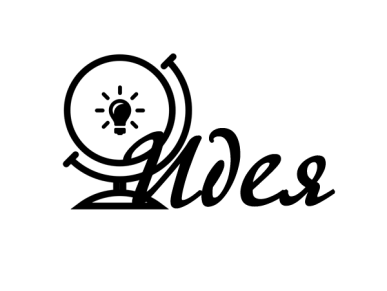 ЦЕНТР ГРАЖДАНСКИХ И МОЛОДЁЖНЫХИНИЦИАТИВ «ИДЕЯ»г. Оренбургтелефон: 88001002684e-mail: centrideia@mail.ruРуководителям организацийЦЕНТР ГРАЖДАНСКИХ И МОЛОДЁЖНЫХИНИЦИАТИВ «ИДЕЯ»г. Оренбургтелефон: 88001002684e-mail: centrideia@mail.ruФорма № ПД-4Извещение                                                      ООО ЦГМИ «ИДЕЯ»                                 КПП: 562001001                                                      ООО ЦГМИ «ИДЕЯ»                                 КПП: 562001001                                                      ООО ЦГМИ «ИДЕЯ»                                 КПП: 562001001                                                      ООО ЦГМИ «ИДЕЯ»                                 КПП: 562001001Наименование получателя платежаНаименование получателя платежаНаименование получателя платежаНаименование получателя платежа5620021264562002126440702810329250001703(ИНН получателя платежа)(ИНН получателя платежа)(номер счета получателя платежа)ФИЛИАЛ "НИЖЕГОРОДСКИЙ" АО "АЛЬФА-БАНК" ФИЛИАЛ "НИЖЕГОРОДСКИЙ" АО "АЛЬФА-БАНК" БИК:042202824(наименование банка получателя платежа)(наименование банка получателя платежа)Номер кор./сч. банка получателя платежа:Номер кор./сч. банка получателя платежа:Номер кор./сч. банка получателя платежа:30101810200000000824Оплата оргвзноса за конкурсОплата оргвзноса за конкурс(наименование платежа)(наименование платежа)(номер лицевого счета (код) плательщика)Ф.И.О. плательщика Адрес плательщика Сумма платежа ________руб. ________ коп.Сумма платежа ________руб. ________ коп.Сумма платы за услуги ________руб. ________коп.Сумма платы за услуги ________руб. ________коп.Итого ________руб. ________ коп.Итого ________руб. ________ коп."___" _______________ 20___ г."___" _______________ 20___ г.КассирС условиями приема указанной в платежном документе суммы, в т.ч. с суммой взимаемой платы за услуги банка,С условиями приема указанной в платежном документе суммы, в т.ч. с суммой взимаемой платы за услуги банка,С условиями приема указанной в платежном документе суммы, в т.ч. с суммой взимаемой платы за услуги банка,С условиями приема указанной в платежном документе суммы, в т.ч. с суммой взимаемой платы за услуги банка,ознакомлен и согласен.ознакомлен и согласен.ознакомлен и согласен.Подпись плательщика:Форма № ПД-4Извещение                                                    ООО ЦГМИ «ИДЕЯ»                                 КПП: 562001001                                                    ООО ЦГМИ «ИДЕЯ»                                 КПП: 562001001                                                    ООО ЦГМИ «ИДЕЯ»                                 КПП: 562001001                                                    ООО ЦГМИ «ИДЕЯ»                                 КПП: 562001001Наименование получателя платежаНаименование получателя платежаНаименование получателя платежаНаименование получателя платежа5620021264562002126440702810329250001703(ИНН получателя платежа)(ИНН получателя платежа)(номер счета получателя платежа)ФИЛИАЛ "НИЖЕГОРОДСКИЙ" АО "АЛЬФА-БАНК" ФИЛИАЛ "НИЖЕГОРОДСКИЙ" АО "АЛЬФА-БАНК" БИК:042202824(наименование банка получателя платежа)(наименование банка получателя платежа)Номер кор./сч. банка получателя платежа:Номер кор./сч. банка получателя платежа:Номер кор./сч. банка получателя платежа:30101810200000000824Оплата оргвзноса за акцию Оплата оргвзноса за акцию ________(наименование платежа)(наименование платежа)(номер лицевого счета (код) плательщика)Ф.И.О. плательщика Адрес плательщика Сумма платежа ________руб. ________ коп.Сумма платежа ________руб. ________ коп.Сумма платы за услуги ________руб. ________ коп.Сумма платы за услуги ________руб. ________ коп.Итого ________ руб. ________коп.Итого ________ руб. ________коп."___" _______________ 20___ г."___" _______________ 20___ г.КассирС условиями приема указанной в платежном документе суммы, в т.ч. с суммой взимаемой платы за услуги банка,С условиями приема указанной в платежном документе суммы, в т.ч. с суммой взимаемой платы за услуги банка,С условиями приема указанной в платежном документе суммы, в т.ч. с суммой взимаемой платы за услуги банка,С условиями приема указанной в платежном документе суммы, в т.ч. с суммой взимаемой платы за услуги банка,ознакомлен и согласен.ознакомлен и согласен.ознакомлен и согласен.Подпись плательщика: